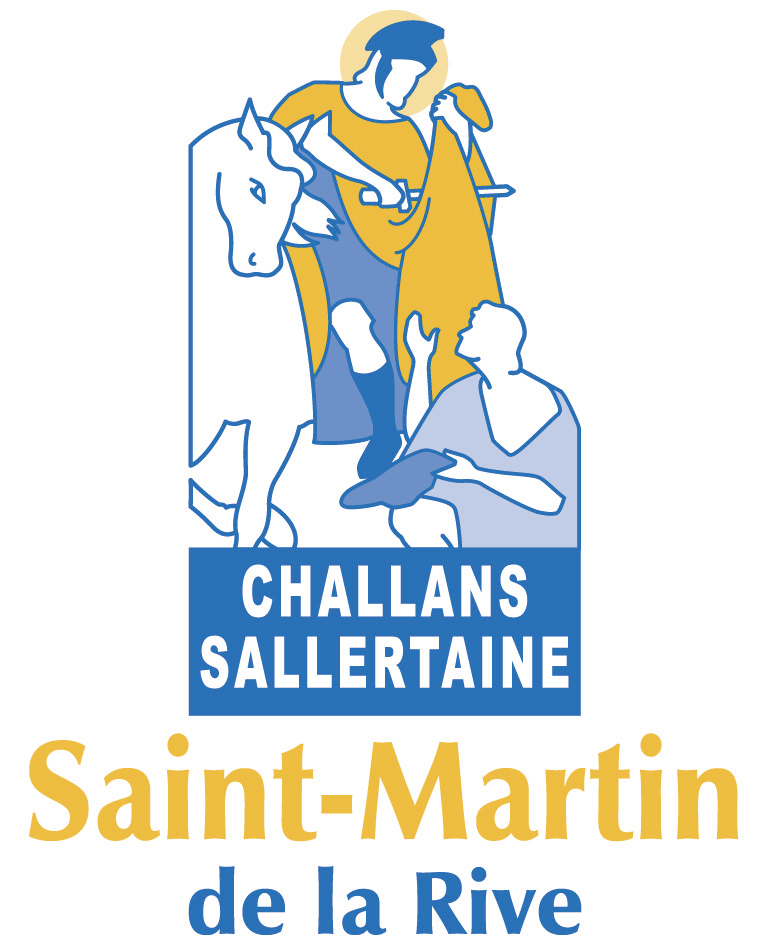 Eglise de CHALLANSMesses célébrées et demandées après parution du N° 408Messe anniversaire Yvonne et Louis COLLINET – Intention particulière– Jeanne POIRAUD-PAPINEAU – Intention particulière – Françoise – Jean JACOTIN et les âmes du purgatoire – Jean-Claude CELIBEAULundi 08 mars		17h	Marie-Thérèse BONNIN et défunts de la paroisseMardi 09 mars		9h	Françoise NAVARRO, fam NAVARRO-PEREIRAFam BESSONNET-PHELIPPEAU vivants et défuntsFamille DUPIN vivants et défuntsMercredi 10 mars	9h	Camille GAUTREAUJeudi 11 mars		9h	Maria CORTEZ VIERA et défunts de la paroisseVendredi 12 mars	9h	Hélène, Paul et les défunts de la familleSamedi 13 mars	9h	Messe16h30Marguerite TALNEAU et défunts de la paroisseFamille CHAUVEAU vivants et défuntsBabeth FRADINDIMANCHE 14 mars        9H30	Messe11H	M-Madeleine GROUSSIN, fille M-Josèphe, pt-enf arr-pt-enfM. et Mme Marcel ERCEAU et familleClaude RONDEAU et familleElisabeth FLORENTINThomas DEVAUXAnniversaire Nadia LEROYLaurent MARTIN père, fils et gendreAnn Marthe ROUSSEAU et Henri son épouxJules et Louise FAUCONNIERFamille GRONDIN-MERIEAU et Marie-LuceIntention particulièreBénévoles vivants et défunts du Secours CatholiqueLundi 15 mars		17h	MesseMardi 16 mars		9h	Famille MALLET-CHRANUSKIFamille PAPIN-RIVRAUD vivants et défuntsFam BESSONNET-PHELIPPEAU vivants et défuntsMercredi 17 mars	9h	Marcel FLAIRE et les défunts de la paroisseMadeleine CHESNÉ (née SOUVESTRE)Jeudi 18 mars		9h	Jean-Yves POTIER et les défunts de la paroisseRenée GARRIOU et les défunts de la paroisseVendredi 19 mars	9h	Fam NAVARRO-BRESSON-FETY-MOLANTThomasMarie-Thérèse, Donatien et les défunts de la familleAction de grâce à St Joseph et pour les âmes du purgatoireSamedi 20 mars	9h	Messe16H30Marguerite GINOLIN et les défunts de la paroisseAnniversaire Roger POISSONNET et sa familleDIMANCHE 21 mars9H30Famille PINEAU-CHARRIER et Marthe ROUSSEAUAnn J-François BRUNO vivants et défunts de la famille11H	M-Madeleine GROUSSIN, fille M-Josèphe, pt-enf arr-pt-enfGeorges MOUGET, fam MOUGET-FORTINEAUPascal LEMONNIERFam QUEREAU Edouard, leur fils et pt-filsFabrice MERCERON et défunts de sa familleAction de grâce pour les familles THOMAS-MAROTEIXEglise de SALLERTAINEMercredi 10 mars		11h30 	Messe	DIMANCHE 14 mars9H30Fam NAULLEAU-BARRETEAU vivants et défuntsAnn Gustave VINCENDEAU et Gilberte fam CHANTREAUEpoux GAUTIER Alexis, épouse, fils, pt-fillleAlbert LEGEARDFamille CHARRIER (Les Linottières)Anniversaire Hilaire BOCQUIERAmes du purgatoireVéronique MORISSEAU et défunts de la paroisseAction de grâce pour les catéchistesFamille Georges GIRAUDET, anniversaire Marie-MartheIntention particulièreMercredi 17 mars		11h30 	MesseDIMANCHE 21 mars9H30	MesseLe prochain bulletin n° 410 paraît le dimanche 21 mars pour une période de 2 semaines. Les inscriptions des messes se feront jusqu’au mercredi 17 mars inclus. Fête des RameauxLes offrandes de messe pour les Rameaux sont à inscrire avant le mercredi 17 mars. Merci	LA VIE de la PAROISSE Chemin de Croix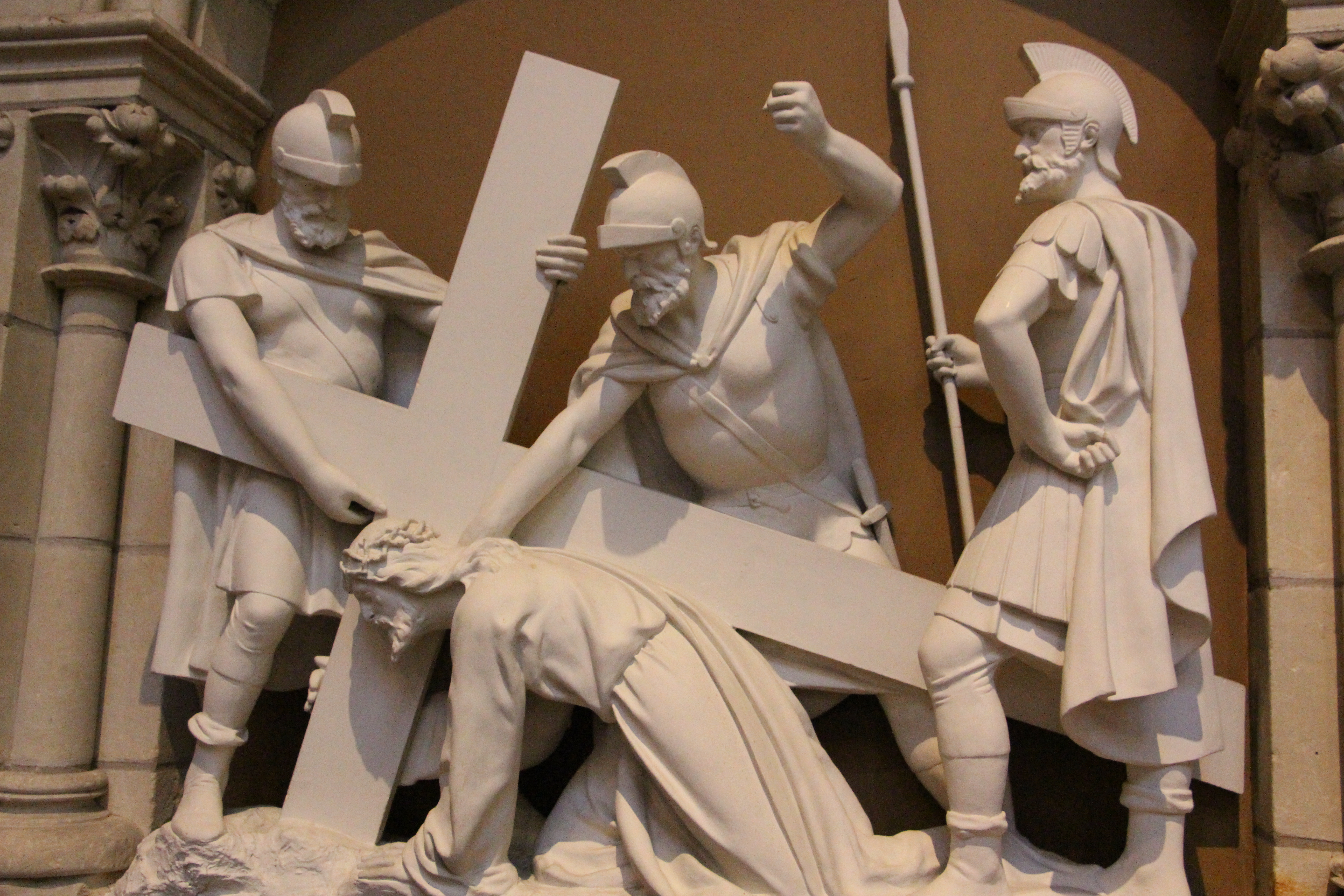 Les vendredis de carême, à 15h, église de Challans. Les vendredis 26 février, 5, 12, 19 et 26 mars 2021. Liturgie de repentanceCe dimanche 14 mars 2021,à 15h aura lieu à la cathédrale de Luçonun acte de repentance.Cette célébration liturgique de repentance est pour toute notre Église diocésaine. Vous êtes invités à y participer ou bien à vous y unir par la prière. Recevoir le pardon de DieuPour les enfants, mercredi 17 mars de 9h30 à 11h à Challans, mercredi 24 mars de 9h30 à 11h à Challans et de 9h30 à 10h45 à Sallertaine.Pour les adultes et jeunes, permanences confessions chaque samedi de 9h30 à 10h30.Célébration communautaire avec absolutions individuelles le samedi 27 mars de 10h30 à 12h SEMAINE SAINTEDimanche des Rameaux : horaires habituelsSamedi soir : 	16h30 à ChallansDimanche : 	9h30 à Challans et à Sallertaine	 	11h à ChallansLundi saint 29 mars, messe chrismale à 15h à l’église St Louis de la Roche-sur-Yon.Jeudi saint 1er avril, Office des ténèbres à 8h40 église de ChallansMesse de la Cène, 16h30 à Challans avec les enfants se préparant à la 1ère communion.Vendredi saint 2 avril, Office des ténèbres à 8h40 église de ChallansChemin de croix à 15h à Challans, Célébration de la Croix à 16h30 à Sallertaine Samedi saint 3 avril, Office des ténèbres à 8h40 église de ChallansJour du Grand Silence. Aucune célébration ! Dimanche de Pâques : Vigile pascale à 6h30 à ChallansDimanche : 	9h30 à Challans et à Sallertaine	 	11h à Challans Nouvelles paroisses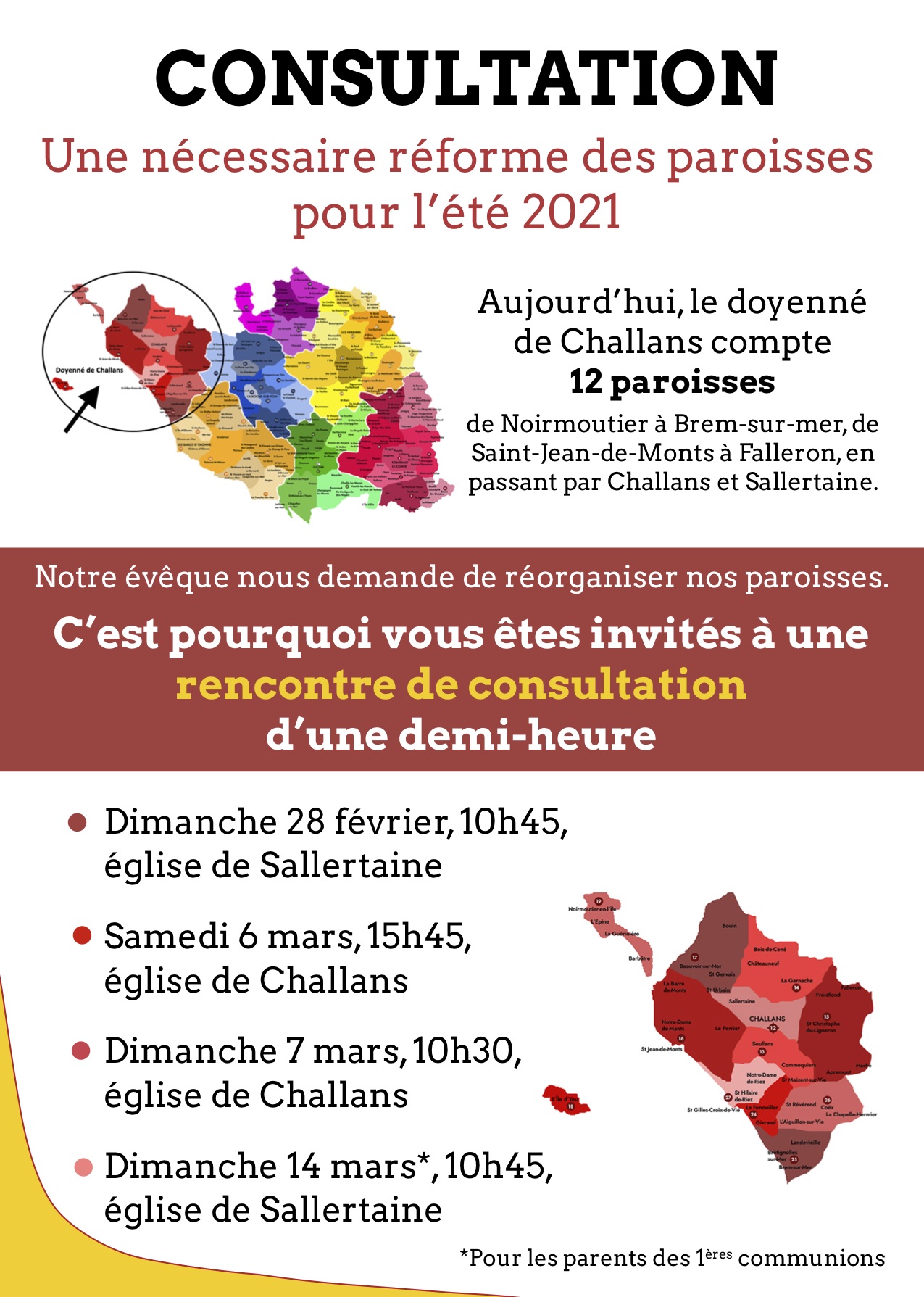  Ménage de printempsTraditionnellement, après le dimanche des Rameaux, les églises font leur grand ménage de printemps. Tête de loup, balai, aspirateur, chiffon, cire, etc. tout y passe ! Vous êtes les bienvenus pour prêter mains fortes aux bénévoles déjà en place.Lundi 29 mars 2021, de 8h30 à 12h30 à Challans et ce même lundi de 14h à 16h30 à Sallertaine. Des fleurs pour l’église de Challans Pour fleurir notre église, nous avons besoin de vous. Les fleurs font rayonner l’église. Dans vos jardins, si vous avez du mimosa, des arbres en fleurs ou en boutons, de jolis branchages… puis au printemps, peut-être des jonquilles, du muguet… vous pouvez les offrir à notre église. Pour cela deux solutions,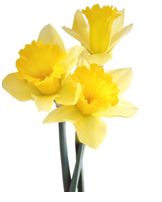 soit vous téléphonez au presbytère et nous vous mettrons en relation avec les personnes chargées de faire les bouquetssoit vous déposez vos fleurs ou branchages à l’église, le jeudi après-midi. Des vases seront disposés Chapelle Saint Philomène et Saint Curé d’Ars. 		Merci ! Denier de l’ÉgliseSources : Eglise Catholique de France et Diocèses des Pays de la Loire/BretagneAujourd’hui le nombre de donateurs est en baisse (de l’ordre de -21% en 10 ans dans les Pays de la Loire et – 35% en 12 ans en France). Si le don moyen augmente légèrement (+5%) il ne compense pas cette baisse. En 2020 en France : 	- 90 millions d’eurosEn quelques chiffres : 39% des ressources de l’Église sont à mettre au crédit du denier53% des ressources de l’Église viennent du casuel (baptême, mariage, etc), quête et offrande de messe8% des ressources de l’Eglise viennent des legsEn donnant :58 € c’est une journée de vie pour un prêtre en mission pastorale93 € c’est une journée de vie pour un prêtre en maison de retraite139 € c’est une journée de formation pour un animateur en pastorale (catéchiste par exemple qui accompagne et encadre les enfants)360 € c’est une semaine de formation pour un séminariste, les prêtres de demainLa contributionLa contribution moyenne en France (chèque et don en ligne) est de 150 €La contribution moyenne en France (en ligne uniquement) est de 255 €100 € de dons c’est :42 € pour les prêtres33 € pour les paroisses25 € pour les activités pastorales et la rémunération des laïcs (catéchèse, LEME, etc).Le Denier permet la déduction fiscale de l’ordre de 66% des impôts.  Comment donner ?Les donateurs habituels de la paroisse reçoivent une enveloppe par la poste sollicitant leur générosité.Les nouveaux donateurs peuvent trouver aux portes de l’église une enveloppe blanche au logo du diocèse avec le visuel ci-contre « Il était une FOI ». La démarche à suivre est alors précisée.Vous pouvez aussi verser votre contribution à l’adresse internet : http://vendee.catholique.fr, paiement sécurisé.Cliquer sur le pavé bleu « Un don, votre histoire », puis sur le pavé jaune « Je donne au denier »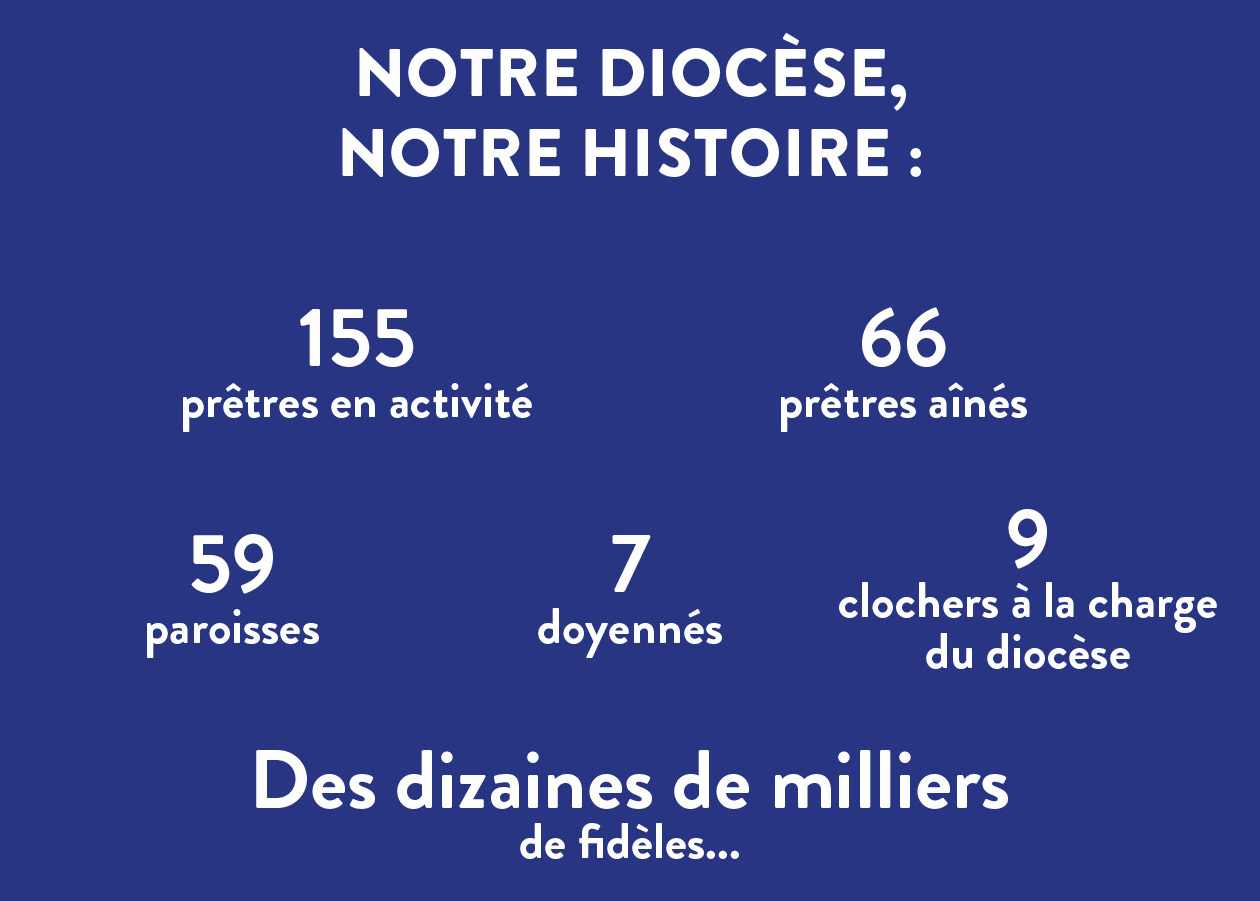 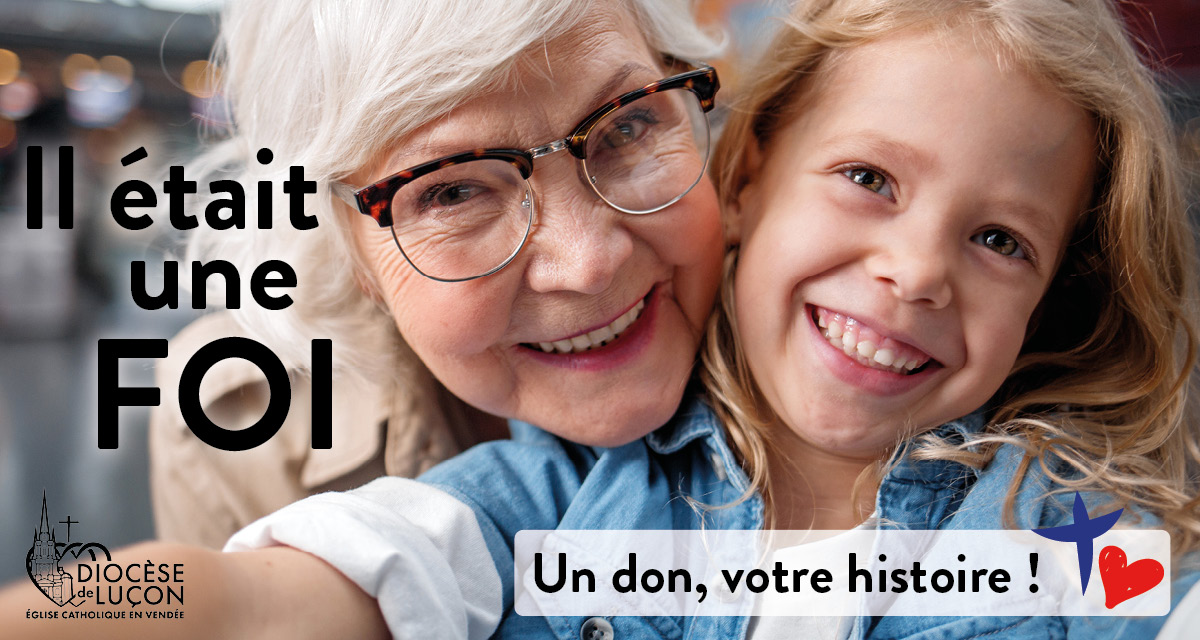 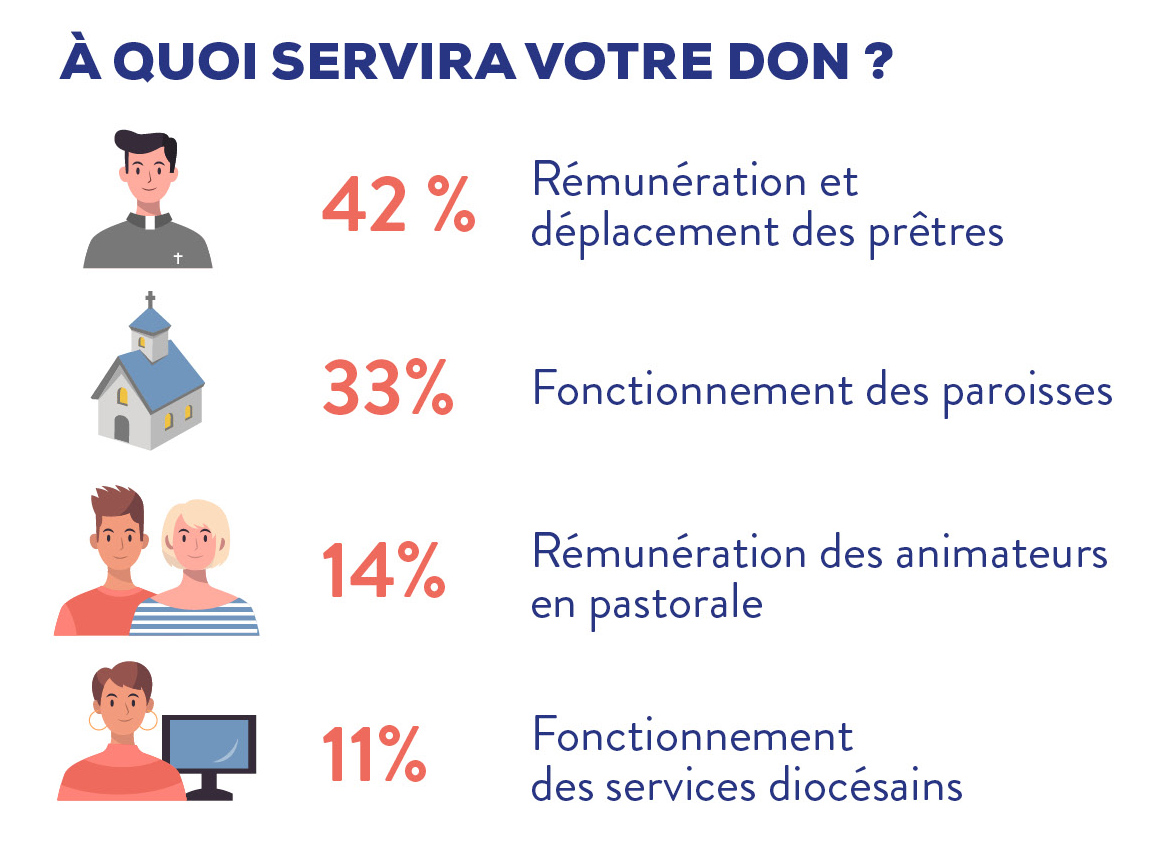  Prières et adoration Prière des Laudes à 8h40, du mardi au samedi à l’église de Challans Prière du Chapelet après les messes du mardi et du mercredi matin, vers 9h30."Le 1er mardi du mois, ce chapelet est prié pour les âmes des défunts, en union avec la Basilique de Montligeon, centre mondial de prière pour les défunts"Adoration eucharistique au presbytère de Challans ; le Saint-Sacrement est  exposé dans l’Oratoire Bienheureux Carlo Acutis. L’adoration permanente a lieu tous les jours de 7h à 17h. Le nombre de personnes est limité à deux dans l’oratoire, avec priorité à la personne inscrite sur le créneau horaire. Les personnes inscrites, si elles ne peuvent assurer leur présence, doivent se rapprocher de leur responsable. Merci. Recevoir le sacrement de l’onction des maladesLes malades ou personnes âgées, vivant une nouvelle étape dans leur épreuve et désirant accueillir la paix, la force et l’espérance que donne le Seigneur, peuvent demander le sacrement des malades. Familles et amis, s’ils ne voient cette information, proposez-leur ! Merci ! Inscription avant le jeudi 15 avril au presbytère de Challans (Tel. 02 51 68 23 74).Préparation assurée par le Service Évangélique des Malades.L’onction des malades sera célébrée le dimanche 9 mai, à 11h au cours de la messe paroissiale à Challans.Il est toujours possible de recevoir ce sacrement en urgence à l’hôpital (le demander à l’aumônerie de l’hôpital, Mme Beata TESTAU) ou au presbytère de Challans.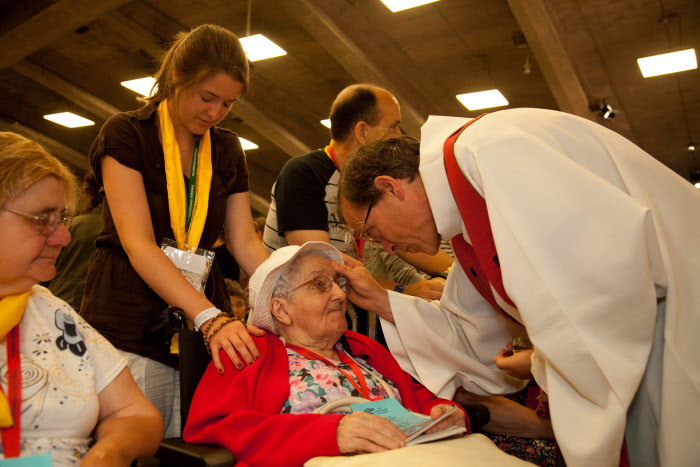  Baptêmes célébrés dans la paroisse1 - le 21 février 2021, Léandro HENNE-MORISOT, fils de Nicolas et Jessica, 6 rue des Sureaux, Challans  2 – le 21 février, Bryan GUÉRIN, fils de Robert et Cécile, Barbâtre. Sépultures célébrées dans la paroisse1- le 5 janvier, André CANTIN, 94 ans, rue du Maréchal Foch, Challans.2- le 6 janvier, Martine CASSÉ, née BESSEAU, 68 ans, avenue Biochot, Challans.3- le 7 janvier, Pauline FERRER, née ALEMAN, Résidence Jardins Médicis, Challans.4- le 8 janvier, Marie-Madeleine BOURI, née NORMAND, 80 ans, rue de la Cornerie, Challans.5- le 13 janvier, Marcelle BRET, née LAINARD, 86 ans, EHPAD Les Oyats, Notre-Dame de Monts.6- le 16 janvier, Jeannine TOUSSAINT, née BRODIN, 96 ans, Bd Clémenceau, Challans.7- le 19 janvier, Patrice VOYEAU, 67 ans, square Lyautey, Challans.8- le 21 janvier, Jean-Gérard BAZÉLIS, 88 ans, square Gilbert, Challans.9- le 21 janvier, Stéphane GOURAUD, 55 ans, rue St Dominique, Challans.10- le 23 janvier, Martine ÇUHACIENDER, née TASSO, 70 ans, rue Charles Lindbergh, Challans.11- le 27 janvier, Gérard VRIGNAUD, 71 ans, route de Challans, Le Perrier.12- le 27 janvier, Gilles REMBAUD, 76 ans, rue du Bois Soleil, Challans.13- le 27 janvier, Renée MARTIN, née BARREAU, route d’Apremont, Challans.14- le 29 janvier, Jean-Charles HARO, 72 ans, rue Vincent Van Gogh, Challans.15- le 29 janvier, Georges BARBIER, 92 ans, EHPAD Les Iris, Givrand.16- le 1er février, Lucienne CORNILLE, née DETERCK, 94 ans, Résidence Jardins Médicis, Challans.17- le 4 février, Patrick MARTIN, 57 ans, rue Marcelin Berthelot, La Roche-sur-Yon.18- le 8 février, Marie-Thérèse BONNIN, née BLIN, 90 ans, EHPAD Les Châtaigniers, Soullans.19- le 11 février, Maria CORTEZ VIERA, née CORTEZ, 96 ans, St Urbain.20- le 13 février, Véronique MORISSEAU, née LONGÉPÉE, 57 ans, rue de Préfailles, La Plaine-sur-mer.21- le 13 février, Marguerite TALNEAU, née TAILLÉE, 101 ans EHPAD St Christophe du Ligneron.22- le 17 février, Marcel FLAIRE, 65 ans, rue de la Poctière, Challans.23- le 18 février, Jean-Yves POTIER, 63 ans, rue Bonne Fontaine, Challans.24 le 18 février, Renée GARRIOU, née JOLLY, 92 ans, EHPAD La Garnache.25- le 20 février, Marguerite GINOLIN, née LIDOVE, 92 ans, rue Edouard Branly, Challans.Année St Joseph
8 décembre 2020 – 8 décembre 2021Le pape François a écrit une lettre apostolique « Avec un cœur de père » (Patris Corde)
le 8 décembre dernier,
à l’occasion des 150 ans de la déclaration de
Saint Joseph comme patron de l’Église universelle.A l’occasion de l’année St Joseph, voici la prière du Pape François Salut Saint Joseph, 
gardien du Rédempteur,
époux de la Vierge Marie.
À toi Dieu a confié son Fils ;
en toi Marie a remis sa confiance ;
avec toi le Christ est devenu homme.
O bienheureux Joseph,
montre-toi aussi un père pour nous,
et conduis-nous sur le chemin de la vie.
Obtiens-nous grâce, miséricorde et courage,
et défends-nous de tout mal.
Amen.Paroisse Saint Martin de la Rive12 rue Pierre Monnier – 85300 CHALLANStél. : 02.51.68.23.74www.saintmartindelarive.fr